Инструкция по эксплуатации   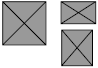 Матрица SKY «СКАЙ» из драгоценных металловПеред использованием данного продукта необходимо внимательно прочитать настоящую инструкцию! Производитель не несет ответственности за вред, причиненный вследствие невыполнения настоящей инструкции по эксплуатации.1.	Описание продуктаАктивируемые и деактивируемые матрицы из драгоценных металлов.2.	Диапазон показанийСъемные, несъемные жесткие или упругие протезы с аттачментом SKY «СКАЙ» с шаровой головкой или однокомпонентные имплантаты mini1SKY «мини1СКАЙ».3.	ПротивопоказанияОдносторонние протезы концевого седла без поперечной поддержки.4.	Рекомендации по технике безопасности и предупреждение об имеющихся опасностяхНеобходимо записывать номер партии всех компонентов для обеспечения прослеживаемости и работы с рекламациями. Активация, деактивация, ремонт и регулярное обслуживание аттачментов может выполняться только обученным персоналом с применением оригинальных инструментов и компонентов.Механическая очистка аттачментов зубной щеткой и пастой может привести к преждевременному износу функциональных компонентов.После публикации настоящая инструкция по эксплуатации заменяет все предыдущие издания.Данный продукт не может применяться на пациентах с известной аллергией на один или несколько компонентов, содержащихся в материалах аттачмента. Продукт запрещается применять на пациентах с подозрением на аллергию до завершения аллергических проб, подтверждающих отсутствие у пациента аллергии на материалы, содержащиеся в продукте.5.	Хранение и срок службыПродукт поставляется нестерильным, необходимо обеспечить хранение в сухом месте без пыли в оригинальной упаковке.Содержание: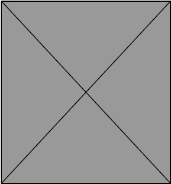 1 матрица из драгоценных металлов, 2 эластичные проставки.6. ОбработкаПрименениеИнтеграция матриц в лаборатории при помощи полимеризацииПеред интеграцией следует нанести вазелин на внутреннюю поверхность матрицы для её защиты от проникновения акрила. При интеграции нескольких матриц необходимо убедиться в том, что они все выровнены параллельно друг другу после того, как их разместили на патрицах и закрепили воском (Рис. 1/В). Эластичные проставки должны быть заподлицо с кромкой матриц (Рис. 2) чтобы обеспечить максимальную фиксацию акрила.Поднутрения и межсосочковые зазоры следует закрыть (заблокировать) формовочным гипсом, воском, силиконом или раббердамом. Минимальное отклонение: 10° (Рис. 1/A).Для обеспечения хорошего функционирования и для защиты ламелл эластичную проставку, устанавливаемую на матрицу SKY «СКАЙ» из драгоценных металлов, снимать не следует.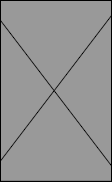 Интеграция матрицы в ротовую полость пациентаПримечание: Следует соблюдать рекомендации по обработке при интеграции матрицы в лаборатории!Перед интеграцией в корпус протеза необходимо обеспечить достаточно свободного места.Параллельность матриц играет важную роль при установке их в ротовую полость. Необходимо заблокировать поднутрения. Если имеется возможность, следует просверлить отверстие в корпусе протеза для выхода акрилового полимера.Регулировка силы фиксацииИспользуя соответствующий инструмент (активатор или деактиватор) необходимо слегка надавить, чтобы сжать четыре ламеллы вместе (Рис. 2) или раздвинуть их (Рис. 3). Матрицу из акрилового полимера не извлекать.После использования вымыть инструменты водой и продезинфицировать. Не стерилизовать.7.	Технические данныеСостав: Au 68,6 %, Ag 11,85 %, Cu 10,6 %, Pd 3,95 %, Pt 2,45 %, Zn 2,5 % , Ir 0,05 %.Диапазон температуры плавления: TS-TL 880-940 °C8.	Символы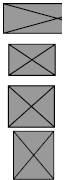 Номер партииСоблюдать инструкцию по эксплуатации ОдноразовыйХранить в сухом месте9.	Дополнительная информацияДанное изделие предназначено только для использования стоматологами, зубными техниками и обученным персоналом зубных клиник.Использовать только с оригинальным инструментом и компонентами. Все компоненты, используемые в ротовой полости, следует защитить от аспирации. Перед установкой в ротовую полость пациента все компоненты необходимо продезинфицировать. Допускается применение только стандартных дезинфицирующих средств для стоматологических инструментов, например «Dürr ID 212 forte». Необходимо соблюдать инструкции по применению дезинфицирующих средств. После дезинфекции остатки дезинфицирующего средства необходимо тщательно удалить с компонентов (см. инструкции производителя дезинфицирующего средства, например, смыть водой при использовании  «ID 212 forte»). Все изделия с маркировкой  предназначены только для одноразового применения. При многократном применении данного изделия могут возникнуть следующие риски: перекрёстная контаминация, выход из строя, неточная установка и т.д.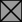 Настоящая инструкция по эксплуатации основана на современных методиках и оборудовании, а также на собственном опыте. Изделие может использоваться только при показаниях, перечисленных в пункте 2. За обработку изделия отвечает пользователь. Так как изготовитель не имеет влияния на обработку изделия, то ответственности за несоответствующие результаты он не несет. Любые претензии, возникающие в отношении ущерба, не могут превышать стоимости наших изделий.bredent medical GmbH & Co. KG Weissenhorner Str. 2 | 89250 Зенден | ГерманияТел.: +49 7309 872-600 | Факс: +49 7309 872-635www.bredent-medical.com | эл. почта: info-medical@bredent.com